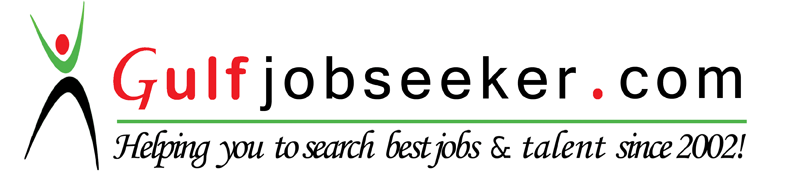 Contact HR Consultant for CV No: 340344E-mail: response@gulfjobseekers.comWebsite: http://www.gulfjobseeker.com/employer/cvdatabasepaid.php SUMMARY OF EXPERIENCE:Over 18 years of experience in operations and maintenance of water treatment plants:Potable water treatment plants (SWRO [Seawater desalination]). Industrial water treatment plants (Demin, UltraPure Water[UPW] and wastewater).Experience in Pre and post plant test and commissioning for treatment plants.Plants operations & maintenance activities (manpower, plant optimizing, maintenance planning, cost control and OPEX )In-depth knowledge in Dissolved Air Floatation (DAF),Ultra-Filtration(UF),Reverse Osmosis (RO), EDI (CEDI), Water Softening, De-Gasifier system (MDG), Re-Mineralization and related plant processesExperience in cost control, optimizations and efficiency of plant system performances.Experience in document preparation, implementation, certification, sustain and recertification audit Team management with strong interpersonal skillsWORK EXPERIENCEMarch 2014 till April 2016: Operations Shift EngineerMarafiq-Sour Power & Utility O&M, Al-Jubail (Kingdom of Saudi Arabia)Scope of Works: Plant pre commissioning and commissioning start up.Pre-Operation plant spare-parts preparations.Initiate plant operating procedures for the plant. Manage operation team of SWRO desalination treatment plant (capacity : 100,000 m3/Day)Implement and sustain EHS system; undertook planning preventive/breakdown; comply with safety requirements; inventory management; coordinated vendor performance to implement plans.December 2012 to January 2014:Hyflux Water Engineering, SingaporeOperations & Maintenance Senior.EngineerScope of Works: Supervise water treatment plant operations and maintenance for SWRO desalination water treatment plants for Hyflux Engineering (capacity : 30 MIGD – 137,000 m3/Day)Implement and sustain EHS and HACCP systems; undertook planning preventive/breakdown; comply with safety requirements; inventory management; coordinated vendor performance to implement plans.Preparation on the mobilization documentations and training for new plant of 70 MIGD (400,000 m3/D).Generate daily, weekly and monthly plant performance reports to client (Singapore Government). Manpower planning for existing and new plants.June 2003 to November 2012VEOLIA WATER O&M (Singapore/Malaysia)O&M Sr.Engineer/SuperintendentScope of Works: Supervise water treatment plant start-ups, commissioning and operations and maintenance for purified water and physical-chemical wastewater treatment plants for client (capacity: 1000 m3/hr).Documents prepare, implement, certification, sustain and audit of  systems.Planning predictive/preventive/breakdown maintenance activities.Supervise project executions to improve systems for reducing costs; complied with safety requirements; determine procurement planning, inventory management; coordinated vendor performance to implement plans.Generate daily/weekly/monthly/yearly plant performance reports for client and Asia Pacific HQ.Conduct cost reviews of design, labors, material planning for plant O&M, develop performance parameters, specification criteria, handle contractors/vendors and interface with client representatives.---------------------------------------------------------------------------------------------------------------------------------------January 1987 to May 2003Nippon Precision Technology (Malaysia)Senior ExecutiveScope of Works:Supervise the operations and maintenance of DI water purification plant, waste water treatment plants and production lines.Implement system; liaise with DOE authority on effluent discharge and initiated widespread improvements in quality, volume and cost of plant operations. Fulfill production targets; achieve desired improved water quality.------------------------------------------------------------------------------------------------------------------------------------------------EDUCATIONJanuary 1984 to December 1986Diploma in Electrical Engineering [Power]University Technology MARA Malaysia